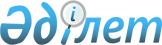 О размещении государственного заказа на подготовку специалистов в колледжах, квалифицированных рабочих в профессиональных школах и лицеях
					
			Утративший силу
			
			
		
					Постановление акимата Актюбинской области от 22 июня 2009 года № 199. Зарегистрировано Департаментом юстиции Актюбинской области 16 июля 2009 года за № 3295. Утратило силу постановлением акимата Актюбинской области от 10 декабря 2013 года № 393      Сноска. Утратило силу постановлением акимата Актюбинской области от 10.12.2013 № 393.

      В целях реализации пункта 2 статьи 6 Закона Республики Казахстан от 27 июля 2007 года № 319 «Об образовании» и в соответствии со статьей 27 Закона Республики Казахстан от 23 января 2001 года № 148 «О местном государственном управлении и самоуправлении в Республике Казахстан» акимат области ПОСТАНОВЛЯЕТ: 



      1. Отменить постановление акимата Актюбинской области от 4 июня 2009 года № 187 «О размещении государственного заказа на подготовку специалистов в колледжах, квалифицированных рабочих в профессиональных школах и лицеях». 



      2. Утвердить формирование и размещение государственного заказа:        на подготовку специалистов в колледжах области в количестве 1750 человек согласно приложению № 1; 

      на подготовку квалифицированных рабочих в профессиональных школах и лицеях области в количестве 2459 человек согласно приложению № 2. 



      3. ГУ «Управление экономики и бюджетного планирования Актюбинской области» (Алимов К.) изыскать средства и внести на рассмотрение сессии областного маслихата вопрос о дополнительном выделении средств на 2009 год по программе 261-024-101 «Подготовка специалистов в колледжах». 



      4. ГУ «Управление финансов Актюбинской области» (Енсегенулы С.) обеспечить своевременное финансирование колледжей и профессиональных школ и лицеев. 



      5. Контроль за исполнением настоящего постановления возложить на заместителя акима области Нуркатову С.К. 



      6. Данное постановление вводится в действие по истечению десяти календарных дней со дня его первого официального опубликования.       Исполняющий обязанности

      акима области                                  И.Умурзаков      Проект вносит:      Начальник ГУ «Управление

      образования Актюбинской области»           А.Кудайбергенов

Приложение № 1 

к постановлению акимата 

от 22 июня 2009 года № 199  Размещение государственного заказа в колледжах на 2009 год 

Приложение № 2 

к постановлению акимата 

от 22 июня 2009 года № 199  Размещение государственного заказа 

в профессиональных школах и лицеях на 2009 год 
					© 2012. РГП на ПХВ «Институт законодательства и правовой информации Республики Казахстан» Министерства юстиции Республики Казахстан
				№ Код Специальность Квалификация Язык обучения Количество учащихся Количество учащихся № Код Специальность Квалификация Язык обучения 9 кл. 11 кл. Актюбинский гуманитарный колледж Актюбинский гуманитарный колледж Актюбинский гуманитарный колледж Актюбинский гуманитарный колледж Актюбинский гуманитарный колледж Актюбинский гуманитарный колледж Актюбинский гуманитарный колледж 1 0105000 Начальное образование Учитель начального образования казахский 25 - 2 0101000 Дошкольное воспитание и обучение Воспитатель дошкольных организаций казахский - 25 3 0101000 Дошкольное воспитание и обучение Воспитатель дошкольных организаций русский 25 - 4 0108000 Музыкальное образование Учитель музыки в организациях дошкольного и основного среднего образования казахский - 25 5 0403000 Социально-культурная деятельность и народное художественное творчество (по профилю) Педагог, организатор казахский 25 - 6 0401000 Библиотечное дело Библиотекарь казахский 25 - 7 0401000 Библиотечное дело Библиотекарь казахский - 25 8 0512000 Переводческое дело (по видам) Переводчик казахский 25 - 9 0402000 Дизайн (по профилю) Дизайнер казахский 25 - Итого: 225 150 75 Актюбинский колледж транспорта, коммуникаций и новых технологий Актюбинский колледж транспорта, коммуникаций и новых технологий Актюбинский колледж транспорта, коммуникаций и новых технологий Актюбинский колледж транспорта, коммуникаций и новых технологий Актюбинский колледж транспорта, коммуникаций и новых технологий Актюбинский колледж транспорта, коммуникаций и новых технологий Актюбинский колледж транспорта, коммуникаций и новых технологий 10 0705000 Подземная разработка месторождений полезных ископаемых Техник-технолог русский 25 - 11 0709000 Обогащение полезных ископаемых (рудообогащение) Техник-технолог русский 25 - 12 0904000 Электроснабжение, эксплуатация, техническое обслуживание и ремонт электротехнических систем железных дорог Электромеханик казахский 25 - 13 1107000 Техническая эксплуатация подъемно-транспортных, строительных, дорожных машин и оборудования (по отраслям)Техник-механик казахский 25 - 14 1108000 Эксплуатация, ремонт и техническое обслуживание подвижного состава железных дорог (по видам)Электромеханик казахский 25 - 15 1108000 Эксплуатация, ремонт и техническое обслуживание подвижного состава железных дорог (по видам) Электромеханик русский 25 - 16 1203000 Организация перевозок и управление движением на железнодорожном транспорте Техник казахский 25 - 17 1203000 Организация перевозок и управление движением на железнодорожном транспорте Техник русский 25 - 18 1311000 Эксплуатация устройств оперативной технологической связи железнодорожного транспорта Электромеханик связи казахский 25 - 19 1302000 Автоматизация и управление (по профилю) Электромеханик казахский 25 - 20 1303000 Автоматика, телемеханика и управление движением на железнодорожном транспорте Электромеханик казахский 25 - 21 1303000 Автоматика, телемеханика и управление движением на железнодорожном транспорте Электромеханик русский 25 - 22 1409000 Строительство железных дорог, путь и путевое хозяйство Техник – строитель казахский 25 - 23 1410000 Строительство автомобильных дорог и аэродромов Техник - строитель казахский 25 - Итого: 350 350 - Актюбинский колледж связи и электротехники Актюбинский колледж связи и электротехники Актюбинский колледж связи и электротехники Актюбинский колледж связи и электротехники Актюбинский колледж связи и электротехники Актюбинский колледж связи и электротехники Актюбинский колледж связи и электротехники 24 1306093 Радиоэлектроника и связь Техник по связи казахский 25 - 25 1310063 Техническая эксплуатация транспортного радиоэлектронного оборудования Техник электроник русский 25 - 26 0901043 Электрооборудование электростанций, подстанций и сетей Техник - электрик казахский 25 - 27 0910043 Электрическое и электромеханическое оборудование Электромеханик казахский 25 - 28 0910043 Электрическое и электромеханическое оборудование Электромеханик русский 25 - 29 1013073 Механообработка, контрольно-измерительные приборы и автоматика в машиностроении Техник-механик казахский - 25 30 1013073 Механообработка, контрольно-измерительные приборы и автоматика в машиностроении Техник-механик русский 25 - 31 1309043 Оптическое и электронное оборудование Техник по связи казахский 25 - Итого: 200 175 25 Актюбинский медицинский колледж Актюбинский медицинский колледж Актюбинский медицинский колледж Актюбинский медицинский колледж Актюбинский медицинский колледж Актюбинский медицинский колледж Актюбинский медицинский колледж 32 0301000 Лечебное дело Фельдшер общей практики казахский 50 - 33 0301000 Лечебное дело Фельдшер общей практики русский 50 - 34 0302000 Сестринское дело Медсестра общей практики казахский 50 - 35 0302000 Сестринское дело Медсестра общей практики русский 50 - 36 0304000 Стоматология Дантист казахский 25 - 37 0305000 Лабораторная диагностика Помощник врача лаборанта казахский 25 - Итого: 250 250 - Актюбинский музыкальный колледж им. А.К. Жубанова Актюбинский музыкальный колледж им. А.К. Жубанова Актюбинский музыкальный колледж им. А.К. Жубанова Актюбинский музыкальный колледж им. А.К. Жубанова Актюбинский музыкальный колледж им. А.К. Жубанова Актюбинский музыкальный колледж им. А.К. Жубанова Актюбинский музыкальный колледж им. А.К. Жубанова 38 0407000 Пение Артист академического пения, солист ансамбля русский 3 - 39 0406000 Теория музыки Преподаватель детской музыкальной школы русский 2 - 40 0404000 Инструментальное исполнительство и музыкальное искусство эстрады (по видам)Преподаватель детской музыкальной школы, артист народного пения с домброй казахский 2 - 41 0404000 Инструментальное исполнительство и музыкальное искусство эстрады. Фортепиано Преподаватель детской музыкальной школы, концертмейстер русский 6 - 42 0404000 Инструментальное исполнительство и музыкальное искусство эстрады. Духовые и ударные инструменты Преподаватель детской музыкальной школы, артист (руководитель) оркестра, ансамбля русский 6 - 43 0404000 Инструментальное исполнительство и музыкальное искусство эстрады. Струнные инструментыПреподаватель детской музыкальной школы, артист (руководитель) оркестра, ансамбля русский 3 - 44 0404000 Инструментальное исполнительство и музыкальное искусство эстрады. Казахские народные инструменты. Преподаватель детской музыкальной школы, артист (руководитель) оркестра народных инструментов казахский 19 - 45 0404000 Инструментальное исполнительство и музыкальное искусство эстрады. Русские народные инструменты Преподаватель детской музыкальной школы, артист (руководитель) оркестра народных инструментов русский 2 - 46 0405000 Хоровое дирижирование Преподаватель, хормейстер русский 7 - Итого: 50 50 - Актюбинский сельскохозяйственный колледж Актюбинский сельскохозяйственный колледж Актюбинский сельскохозяйственный колледж Актюбинский сельскохозяйственный колледж Актюбинский сельскохозяйственный колледж Актюбинский сельскохозяйственный колледж Актюбинский сельскохозяйственный колледж 47 1502000 Агрономия Агроном казахский - 25 48 1201000 Техническое обслуживание, ремонт и эксплуатация автомобильного транспорта Техник-механик русский 25 - 49 1510000 Механизация сельского хозяйства Техник-механик казахский 25 - 50 0902000 Электроснабжение (по отраслям) Техник-электрик русский 25 - 51 0902000 Электроснабжение (по отраслям) Техник-электрик казахский 25 - 52 0518000 Учет и аудит (по отраслям) Экономист по бухгалтерскому учету и анализу хозяйственной деятельности казахский 25 25 53 0518000 Учет и аудит (по отраслям) Экономист по бухгалтерскому учету и анализу хозяйственной деятельности русский 25 25 54 1511000 Землеустройство Техник землеустроитель казахский - 25 55 1513000 Ветеринария Ветеринарный фельдшер казахский - 25 56 0601000 Стандартизация, сертификация и контроль качества продуктов Техник-метролог русский 25 - 57 1226000 Технология и организация производства продукции предприятий питания Техник-технолог казахский 25 - 58 1226000 Технология и организация производства продукции предприятий питания Техник-технолог русский 25 - 59 0103000 Физическая культура и спорт Учитель физической культуры и спорта казахский 25 25 60 0103000 Физическая культура и спорт Учитель физической культуры и спорта русский 25 - 61 1304000 Вычислительная техника и программное обеспечение (по видам) Техник-программист казахский - 25 62 1508000 Лесное хозяйство, садово–парковое и ландшафтное строительство (по видам) Лесничий русский - 25 Итого: 475 275 200 Актюбинский политехнический колледж Актюбинский политехнический колледж Актюбинский политехнический колледж Актюбинский политехнический колледж Актюбинский политехнический колледж Актюбинский политехнический колледж Актюбинский политехнический колледж 63 0902000 Электроснабжение (по отраслям) Техник-электрик казахский 25 - 64 1302000 Автоматизация и управление (по профилю) Техник-электромеханик казахский 25 - 65 0104000 Профессиональное обучение (по отраслям) Мастер производственного обучения, техник (всех наименований) казахский - 25 66 0104000 Профессиональное обучение (по отраслям) Мастер производственного обучения, техник-технолог (всех наименований) казахский - 25 Итого: 100 50 50 Уилский аграрный колледж Уилский аграрный колледж Уилский аграрный колледж Уилский аграрный колледж Уилский аграрный колледж Уилский аграрный колледж Уилский аграрный колледж 67 1513000 Ветеринария Ветеринарный техник казахский 25 - 68 1510000 Механизация сельского хозяйства Техник-механик казахский 25 - 69 0518000 Учет и аудит (по отраслям) Бухгалтер-ревизор (аудитор) казахский - 25 70 1304000 Вычислительная техника и программное обеспечение (по видам) Техник-программист казахский 25 - Итого: 100 75 25 Всего: 1750 1375375№ Код Наименование специальности Квалификация Язык обучения Количество учащихся Количество учащихся № Код Наименование специальности Квалификация Язык обучения 9 кл. 11 кл. ПЛ № 1 ПЛ № 1 ПЛ № 1 ПЛ № 1 ПЛ № 1 ПЛ № 1 ПЛ № 1 1 1401000 Строительство и эксплуатация зданий и сооружений Столяр строительный, каменщик, плотник казахский 25 - 2 1401000 Строительство и эксплуатация зданий и сооружений Столяр строительный, каменщик, плотник русский 25 - 3 1114000Сварочное дело (по видам) Электрогазосварщик казахский 25 - 4 1114000Сварочное дело (по видам) Электрогазосварщик русский 25 25 5 0910000 Электрическое и электромеханическое оборудование (по видам) Электромонтажник по освещению и осветительным сетям казахский 25 - 6 0910000 Электрическое и электромеханическое оборудование (по видам) Электромонтажник по освещению и осветительным сетям русский 25 - 7 1401000 Строительство и эксплуатация зданий и сооружений Облицовщик-плиточник, штукатур, маляр казахский 25 - 8 0508000Организация питания Повар, кондитер русский 25 - 9 0508000Организация питания Повар, кондитер казахский25 10 1304000 Вычислительная техника и  программное обеспечение (по видам) Оператор электронно –вычислительных машин русский 25 - Итого: 275 250 25 ПЛ № 3 ПЛ № 3 ПЛ № 3 ПЛ № 3 ПЛ № 3 ПЛ № 3 ПЛ № 3 11 0508000Организация питания Повар, кондитер русский 75 - 12 0508000Организация питания Повар, кондитер казахский25 - 13 0508000Организация питания Повар, калькулятор казахский25 14 1504000 Фермерское хозяйство (по профилю) Продавец, контролер, кассир  русский 25 - 15 1211000 Швейное производство и моделирование одежды Швея русский 25 - 16 1211000 Швейное производство и моделирование одежды Модельер-закройщик казахский 25 Итого: 200 150 50 ПЛ № 4 ПЛ № 4 ПЛ № 4 ПЛ № 4 ПЛ № 4 ПЛ № 4 ПЛ № 4 17 0709000 Обогащение полезных ископаемых (рудообогащение) Грохотовщик, дробильщик, концентраторщик, машинист мельницы русский 25 - 18 0707000Техническое обслуживание и ремонт горного электромеханического оборудования Электрослесарь подземный, электромонтажник- наладчик, электрослесарь (слесарь) дежурный по ремонту оборудования русский 25 - 19 0712000 Строительство подземных сооружений Машинист проходческого комплекса, проходчик, горнорабочий подземный казахский 25 - 20 1112000 Эксплуатация машин и оборудования промышленности Слесарь-инструментальщик, слесарь механосборочных работ, слесарь ремонтник казахский 25 - Итого: 100 100 - ПЛ №5 ПЛ №5 ПЛ №5 ПЛ №5 ПЛ №5 ПЛ №5 ПЛ №5 21 1401000 Строительство и эксплуатация зданий и сооружений Каменщик, плотник, столяр строительный казахский 25 - 22 1504000 Фермерское хозяйство (по профилю) Тракторист-машинист сельскохозяйственного производства, наладчик сельскохозяйственных машин и тракторов, водитель автомобиля, слесарь ремонтник казахский 25 - 23 1504000 Фермерское хозяйство (по профилю) Тракторист-машинист сельскохозяйственного производства, наладчик сельскохозяйственных машин и тракторов, водитель автомобиля, слесарь ремонтник русский - 25 24 1114000 Сварочное дело (по видам) Электрогазосварщик русский 25 - 25 1504000 Фермерское хозяйство (по профилю) Повар, продавец русский 25 - 26 1304000 Вычислительная техника и программное обеспечение (по видам) Оператор электронно –вычислительных машин казахский 25 - Итого: 150 125 25 ПЛ № 6 ПЛ № 6 ПЛ № 6 ПЛ № 6 ПЛ № 6 ПЛ № 6 ПЛ № 6 27 0508000Организация питания Повар, кондитер русский 25 - 28 1402000 Техническая эксплуатация дорожно-строительных машин (по видам) Машинист экскаватора одноковшового казахский 25 - 29 1402000 Техническая эксплуатация дорожно-строительных машин (по видам) Машинист крана автомобильного русский 25 25 30 1201000 Техническое обслуживание, ремонт и эксплуатация автомобильного транспорта Слесарь по ремонту автомобиля казахский русский 25 25 - - 31 1401000 Строительство и эксплуатация зданий и сооружений Штукатур, маляр русский 25 - 32 1401000 Строительство и эксплуатация зданий и сооружений Каменщик, плотник казахский 25 - 33 1401000 Строительство и эксплуатация зданий и сооружений Штукатур, маляр казахский - 25 34 1401000 Строительство и эксплуатация зданий и сооружений Бетонщик, арматурщик русский - 25 Итого: 250 175 75 ПЛ №7 ПЛ №7 ПЛ №7 ПЛ №7 ПЛ №7 ПЛ №7 ПЛ №7 35 1108000 Эксплуатация, ремонт и техническое обслуживание подвижного состава железных дорог (по видам) Помощник машиниста тепловоза казахский 25 - 36 1108000 Эксплуатация, ремонт и техническое обслуживание подвижного состава железных дорог (по видам) Помощник машиниста тепловоза русский 25 - 37 1108000 Эксплуатация, ремонт и техническое обслуживание подвижного состава железных дорог (по видам) Осмотрщик вагонов казахский 25 - 38 1303000 Автоматика, телемеханика и управление движением на железнодорожном транспорте Электромонтер по обслуживанию и ремонту устройств сигнализации, централизации и блокировки русский 25 - 39 1202000 Организация перевозок и управление движением на транспорте (по отраслям) Оператор по обработке перевозочных документов русский 25 - 40 1409000 Строительство железных дорог, путь и путевое хозяйство Бригадир (освобожденный) по текущему содержанию и ремонту пути и искусственных сооружений казахский 25 - 41 1109000 Токарное дело и металлообработка (по видам) Токарь русский 25 - 42 1108000 Эксплуатация, ремонт и техническое обслуживание подвижного состава железных дорог (по видам) Слесарь-электрик по ремонту электрооборудования казахский 25 - 43 1202000 Организация перевозок и управление движением на транспорте (по отраслям) Оператор по обработке перевозочных документов казахский 25 25 Итого: 250 225 25 ПЛ №8ПЛ №8ПЛ №8ПЛ №8ПЛ №8ПЛ №8ПЛ №844 1401000 Строительство и эксплуатация зданий и сооружений Каменщик, плотник, столяр строительный казахский 25 - 45 1304000 Вычислительная техника и программное обеспечение (по видам) Оператор электронно –вычислительных машин казахский 25 - 46 1013000 Механообработка, контрольно-измерительные приборы и автоматика в машиностроении Слесарь по контрольно-измерительным приборам и автоматике русский 25 - 47 1115000 Электромеханическое оборудование в промышленности (по видам)Электромонтер по ремонту и обслуживанию электрооборудования казахский 25 - 48 0809000 Эксплуатация нефтяных и газовых месторождений (по профилю) Оператор по добыче нефти и газа русский 25 - Итого: 125 125 - ПЛ № 9 ПЛ № 9 ПЛ № 9 ПЛ № 9 ПЛ № 9 ПЛ № 9 ПЛ № 9 49 1304000 Вычислительная техника и программное обеспечение (по видам) Оператор электронно –вычислительных машин казахский - 25 50 1114000Сварочное дело (по видам) Электрогазосварщик казахский- 25 51 0508000Организация питания Повар русский 25 - 52 1504000 Фермерское хозяйство (по профилю) Тракторист-машинист сельскохозяйственного производства казахский 25 - Итого: 100 50 50 ПЛ № 10 ПЛ № 10 ПЛ № 10 ПЛ № 10 ПЛ № 10 ПЛ № 10 ПЛ № 10 53 1504000 Фермерское хозяйство (по профилю) Тракторист-машинист сельскохозяйственного производства, слесарь ремонтник казахский 25 - 54 1501000 Техническое обслуживание и ремонт в сельском хозяйстве Тракторист-машинист сельскохозяйственного производства, мастер по эксплуатации и ремонту машин и механизмов казахский 25 - 55 0508000Организация питания Повар, кондитер казахский 25 - Итого: 75 75 - ПЛ №11 ПЛ №11 ПЛ №11 ПЛ №11 ПЛ №11 ПЛ №11 ПЛ №11 56 1108000 Эксплуатация, ремонт и техническое обслуживание подвижного состава железных дорог (по видам) Осмотрщик вагонов казахский - 25 57 1114000Сварочное дело (по видам) Электрогазосварщик казахский25 - 58 1211000 Швейное производство и моделирование одежды Швея казахский 25 - 59 0508000Организация питания Повар казахский- 25 60 1409000 Строительство железных дорог, путь и путевое хозяйство Бригадир (освобожденный) по текущему содержанию и ремонту пути и искусственных сооружений казахский 25 - Итого: 125 75 50 ПЛ № 12 ПЛ № 12 ПЛ № 12 ПЛ № 12 ПЛ № 12 ПЛ № 12 ПЛ № 12 61 1504000 Фермерское хозяйство (по профилю) Тракторист-машинист сельскохозяйственного производства, водитель автомобиля, слесарь ремонтник казахский 25 - 62 1504000 Фермерское хозяйство (по профилю) Тракторист-машинист сельскохозяйственного производства, водитель автомобиля, слесарь ремонтник русский 25 - 63 1504000 Фермерское хозяйство (по профилю) Бухгалтер, плодоовощевод, повар, продавец русский 25 - Итого: 75 75 ПЛ № 13 ПЛ № 13 ПЛ № 13 ПЛ № 13 ПЛ № 13 ПЛ № 13 ПЛ № 13 64 1504000 Фермерское хозяйство (по профилю) Тракторист-машинист сельскохозяйственного производства, водитель автомобиля русский 25 - 65 1401000 Строительство и эксплуатация зданий и сооружений Штукатур русский 9 - 66 1401000 Строительство и эксплуатация зданий и сооружений Маляр казахский 8 - 67 1301000 Вычислительная техника и программное обеспечение (по видам) Оператор электронно-вычислительных машин русский 25 - 68 1114000Сварочное дело (по видам) Электрогазосварщик казахский25 - 69 1211000 Швейное производство и моделирование одежды Швея русский 8 70 1211000 Швейное производство и моделирование одежды Конструктор одежды казахский 9 - 71 0508000Организация питания Повар, кондитер, официант русский 25 - Итого: 134 134 ПЛ №14 ПЛ №14 ПЛ №14 ПЛ №14 ПЛ №14 ПЛ №14 ПЛ №14 72 1504000 Фермерское хозяйство (по профилю) Водитель автомобиля казахский 25 - 73 1304000 Вычислительная техника и программное обеспечение (по видам) Оператор электронно –вычислительных машин казахский 25 - 74 0801000 Бурение  нефтяных и газовых скважин и технология буровых работ (по профилю) Помощник бурильщика эксплуатационного и разведочного бурения скважин на нефть и газ казахский 25 - 75 0508000Организация питания Повар казахский- 25 76 1114000Сварочное дело (по видам) Электрогазосварщик казахский25 - Итого: 125 100 25 ПЛ № 15 ПЛ № 15 ПЛ № 15 ПЛ № 15 ПЛ № 15 ПЛ № 15 ПЛ № 15 77 1414000 Мебельное производство (по видам) Станочник деревообрабатывающих станков, сборщик изделий из древесины казахский 25 - 78 1504000 Фермерское хозяйство (по профилю) Бухгалтер, повар, продавец казахский 25 - 79 1504000 Фермерское хозяйство (по профилю) Тракторист-машинист сельскохозяйственного производства, наладчик сельскохозяйственных машин и тракторов, водитель автомобиля казахский - 25 Итого: 75 50 25 ПШ № 01 ПШ № 01 ПШ № 01 ПШ № 01 ПШ № 01 ПШ № 01 ПШ № 01 80 1109000 Токарное дело и металлообработка (по видам) Токарь русский 40 - 81 1211000 Швейное производство и моделирование одежды Швея русский 40 - 82 0503000Слесарное дело Слесарь-электрик по ремонту электрооборудования русский 20 55 83 1414000 Мебельное производство (по видам) Станочник деревообрабатывающих станков русский - 55 84 1401000 Строительство и эксплуатация зданий и сооружений Арматурщик казахский - 55 85 1112000 Эксплуатация машин и оборудования промышленности Слесарь механосборочныхработ русский 20 55 86 0502000 Обслуживание и ремонт  телекоммуникационного оборудования и бытовой техники (по отраслям) Радиомеханик по ремонту и обслуживанию аппаратуры (радио-, теле-, аудио-, видео-) русский 20 - 87 1401000 Строительство и эксплуатация зданий и сооружений Штукатур русский 20 - 88 1401000 Строительство и эксплуатация зданий и сооружений Плотник русский 20 - Итого: 400 180 220 Всего: 2459 1914545 